       			Unit 8 Math Study Guide1.	Jane wants to buy a new computer and has found one for $402. So far she has saved $87. Her goal is to buy the tablet in the next 7 months. If she plans to save the same amount of money for each of the first 5 months and $40 each of the last two months, how much money will she need to save each of those 5 months?Estimate: ____________________________________Number model with unknown: ________________________Answer ____________ each month2.	Find the missing angle                         Equation with unknown                        Answer:     	      	    __________________________       _____________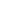 3.	How many lines of symmetry does each shape have? Draw the lines of symmetry.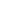 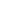  ________ lines of symmetry     	    ________lines of symmetry4.	A fourth grade class has jump ropes that measure 1.8 meters, 2.13 meters and 2.43 meters. Find the combined length of the 3 different size ropes. Show your work._____________ m5.	If I ride my bike for ½ hour everyday for a week, how many hours will I ride in all?_____________ hr.Explain how you found your answer6.	Use the information below to solve the problemRecipe for Soap Bubbles5-¾ cups water16 fluid ounces dishwashing liquid¾ cup corn syrupCombine the water and corn syrup and then slowly add the dishwashing liquidHow many cups do the water and corn syrup equal when combined? ___________Will a 2-quart container be big enough to hold all of the ingredients?Explain your answer.7.	For a school health project, Mary’s family kept track of how many teaspoons of salt each of them added to their food each day for 3 days.This is the data they collected (in teaspoons):1 5/8, 1 5/8, 1 3/8, 1 1/8, 5/8, 3/8, 7/8, 6/8, 4/8, 4/8, 5/8, 4/8Title:_______________________________________________                ____  ____  ____  ____  ____  ____  ____  ____  ____  ____ ____      	     	_____________________________________What is the difference between the greatest amount of salt someone in Mary’s family added in 1 day and the least?_____________How many times did someone in Mary’s family add more than 1 teaspoon of salt to their food? _____________What is the total when you add all of the amounts greater than 1 teaspoon? ____________